<Commission>{ENVI}Commissione per l'ambiente, la sanità pubblica e la sicurezza alimentare</Commission><RefProc>2018/0082</RefProc><RefTypeProc>(COD)</RefTypeProc><Date>{17/09/2018}17.9.2018</Date><TitreType>PARERE</TitreType><CommissionResp>della commissione per l'ambiente, la sanità pubblica e la sicurezza alimentare</CommissionResp><CommissionInt>destinato alla commissione per l'agricoltura e lo sviluppo rurale</CommissionInt><Titre>sulla proposta di direttiva del Parlamento europeo e del Consiglio in materia di pratiche commerciali sleali nei rapporti tra imprese nella filiera alimentare</Titre><DocRef>(COM(2018)0173 – C8-0139/2018 – 2018/0082(COD))</DocRef>Relatore per parere: <Depute>Pilar Ayuso</Depute>PA_LegamBREVE MOTIVAZIONENell'Unione europea gli agricoltori sono nella posizione più debole della catena alimentare a causa del loro bassissimo potere contrattuale. Negli ultimi anni la politica agricola comune (PAC) ha introdotto nuove disposizioni volte a migliorare la loro posizione sul mercato, promuovendo una maggiore concentrazione della domanda mediante le organizzazioni dei produttori.Sebbene l'orientamento politico si sia spostato in una direzione più positiva, vi è ancora un margine di miglioramento legislativo e resta molto da fare per raggiungere un equilibrio ottimale tra i vari attori. Un grado elevato di frammentazione della filiera agro-alimentare, l'approccio orientato al mercato degli strumenti di sostegno della PAC e la crescente volatilità dei prezzi sono tutti fattori che rendono fondamentale garantire condizioni di parità adeguate tra fornitori e acquirenti.È importante sottolineare che per gli agricoltori le pratiche sleali possono comportare perdite economiche, controbilanciando i benefici ottenuti dalle sovvenzioni della PAC, che sono sempre più subordinate alla sostenibilità ambientale. Esistono numerosi tipi di pratiche sleali ma alcune, come le vendite in perdita, sono molto frequenti e le vittime hanno uno scarso margine di manovra per reagire in tali casi date le lacune e le incertezze giuridiche.È giunto il momento che l'Unione europea reagisca a questa situazione e si adoperi per creare un quadro giuridico che contribuisca a ottenere un equilibrio migliore nella filiera alimentare. Le pratiche sleali nuocciono alla redditività di molte imprese agricole nell'Unione europea e gli Stati membri non possono limitarsi a far finta di non vedere tale situazione. L'iniziativa Supply Chain Initiative (SCI - iniziativa della catena di approvvigionamento), adottata alcuni anni fa, ha portato a definire un insieme positivo di principi per le buone pratiche, ma sfortunatamente si è rilevata insufficiente per combattere con efficacia le pratiche sleali fintantoché non sarà accompagnata da sanzioni in caso di mancato rispetto, oltre a non prevedere la possibilità di presentare reclami riservati. Ci congratuliamo con la Commissione per aver compiuto il primo passo introducendo una normativa dell'UE in materia e proponendo disposizioni minime per tutti gli Stati membri. La proposta tuttavia dovrebbe essere migliorata sotto certi aspetti, per evitare di tradursi in un mero gesto politico.Innanzitutto è molto importante che il testo giuridico dell'UE non indebolisca i progressi già compiuti in alcuni Stati membri per affrontare le pratiche sleali. Un elemento centrale per il relatore è quello di permettere alle amministrazioni nazionali di andare oltre i requisiti minimi fissati dalla direttiva. Alcuni paesi hanno posto in essere regolamentazioni che hanno migliorato sensibilmente le relazioni tra tutti gli attori della catena del valore.Per quanto riguarda l'ambito di applicazione della proposta, riteniamo che sia eccessivamente restrittivo poiché copre soltanto le pratiche abusive dei grandi acquirenti nei confronti delle piccole e medie imprese fornitrici. Il relatore ritiene che la tutela giuridica dell'UE dovrebbe essere ampliata per coprire tutto lo spettro di situazioni sleali.Il testo della Commissione non tratta le vendite sottocosto, che sono invece il tema principale delle denunce presentate dagli agricoltori per quanto riguarda talune pratiche arbitrarie di promozione dei prodotti deperibili effettuate dai grandi acquirenti come azioni per attrare i clienti.Il relatore è convinto che senza contratti scritti la legislazione dell'UE non sarà mai efficace. Sebbene la legislazione in materia di PAC non preveda ancora l'obbligo di contratti scritti a livello di UE, la nuova direttiva dovrebbe quanto meno rispecchiare i progressi compiuti nel quadro dell'organizzazione comune dei mercati agricoli, che permette agli Stati membri di stipulare contratti scritti obbligatori nei loro territori. Il relatore incoraggia tutti gli Stati membri a introdurre i contratti obbligatori seguendo l'esempio di alcuni paesi, come la Spagna.Al fine di garantire condizioni di parità in tutta l'Unione europea, gli Stati membri dovrebbero dotarsi di criteri uniformi per il calcolo delle sanzioni in caso di pratiche sleali, senza pregiudicare le competenze nazionali. Il relatore propone una formulazione che è simile ad altre già presenti nei testi legislativi esistenti dell'UE.Un altro elemento importante di cui tenere conto nella legislazione dell'UE quando si affrontano le pratiche commerciali sleali è la trasparenza dei mercati. Sulla scia di talune disposizioni nazionali già adottate, il relatore propone che tutti gli Stati membri istituiscano osservatori nazionali della filiera agroalimentare per monitorare i prezzi del mercato e rilevare le irregolarità. Tale strumento si rivelerebbe molto utile per valutare l'attuazione della legislazione in vista delle future revisioni e per procedere a uno scambio dei dati nazionali.Un elemento centrale della proposta della Commissione è la possibilità di tutelare la riservatezza di un produttore che presenta una denuncia, aspetto che neutralizza il fattore "paura" nella presentazione delle denunce. Il relatore vorrebbe rafforzare il testo della Commissione per rendere automatico il diritto alla riservatezza.Tra le altre modifiche rilevanti al testo della Commissione, il relatore vorrebbe inoltre sottolineare la necessità di includere nell'ambito di applicazione della direttiva gli acquirenti stabiliti nei paesi terzi che acquistano prodotti dell'UE per la vendita nei mercati degli Stati membri. L'obiettivo è quello di evitare una situazione in cui alcuni acquirenti possano sottrarsi alle disposizioni della direttiva semplicemente trasferendo il proprio luogo di stabilimento al di fuori dell'UE.EMENDAMENTILa commissione per l'ambiente, la sanità pubblica e la sicurezza alimentare invita la commissione per l'agricoltura e lo sviluppo rurale, competente per il merito, a prendere in considerazione i seguenti emendamenti: <RepeatBlock-Amend><Amend>Emendamento		<NumAm>1</NumAm><DocAmend>Proposta di direttiva</DocAmend><Article>Considerando 3</Article></Amend><Amend>Emendamento		<NumAm>2</NumAm><DocAmend>Proposta di direttiva</DocAmend><Article>Considerando 5</Article><TitreJust>Motivazione</TitreJust>Per la prima parte dell'emendamento: cfr. motivazione dell'emendamento 7. La seconda parte prepara il terreno per ampliare l'ambito di applicazione a tutti gli operatori indipendentemente dalle loro dimensioni economiche. I produttori alimentari di piccole dimensioni e i lavoratori dei paesi in via sviluppo subiscono, direttamente o indirettamente, gli effetti delle pratiche commerciali sleali imposte dagli attori più influenti della filiera alimentare.</Amend><Amend>Emendamento		<NumAm>3</NumAm><DocAmend>Proposta di direttiva</DocAmend><Article>Considerando 5 bis (nuovo)</Article></Amend><Amend>Emendamento		<NumAm>4</NumAm><DocAmend>Proposta di direttiva</DocAmend><Article>Considerando 7</Article><TitreJust>Motivazione</TitreJust>Il presente emendamento prepara il terreno per ampliare l'ambito di applicazione a tutti gli operatori indipendentemente dalle loro dimensioni economiche.</Amend><Amend>Emendamento		<NumAm>5</NumAm><DocAmend>Proposta di direttiva</DocAmend><Article>Considerando 8</Article><TitreJust>Motivazione</TitreJust>La quota sempre più esigua di entrate percepite dai produttori su piccola scala e dai lavoratori nel settore alimentare dei paesi in via di sviluppo e le condizioni di lavoro cui sono soggetti per effetto delle pratiche commerciali sleali mettono a repentaglio la politica di sviluppo dell'Unione e i suoi obiettivi previsti dall'Agenda 2030 per lo sviluppo sostenibile.</Amend><Amend>Emendamento		<NumAm>6</NumAm><DocAmend>Proposta di direttiva</DocAmend><Article>Considerando 9</Article><TitreJust>Motivazione</TitreJust>Il presente emendamento prepara il terreno per ampliare l'ambito di applicazione a tutti gli operatori indipendentemente dalle loro dimensioni economiche.</Amend><Amend>Emendamento		<NumAm>7</NumAm><DocAmend>Proposta di direttiva</DocAmend><Article>Considerando 10</Article><TitreJust>Motivazione</TitreJust>Il presente emendamento prepara il terreno per ampliare l'ambito di applicazione a tutti gli operatori indipendentemente dalle loro dimensioni economiche.</Amend><Amend>Emendamento		<NumAm>8</NumAm><DocAmend>Proposta di direttiva</DocAmend><Article>Considerando 11</Article></Amend><Amend>Emendamento		<NumAm>9</NumAm><DocAmend>Proposta di direttiva</DocAmend><Article>Considerando 12</Article></Amend><Amend>Emendamento		<NumAm>10</NumAm><DocAmend>Proposta di direttiva</DocAmend><Article>Considerando 13</Article><TitreJust>Motivazione</TitreJust>L'emendamento garantisce l'anonimato delle denunce.</Amend><Amend>Emendamento		<NumAm>11</NumAm><DocAmend>Proposta di direttiva</DocAmend><Article>Considerando 13 bis (nuovo)</Article></Amend><Amend>Emendamento		<NumAm>12</NumAm><DocAmend>Proposta di direttiva</DocAmend><Article>Considerando 14</Article></Amend><Amend>Emendamento		<NumAm>13</NumAm><DocAmend>Proposta di direttiva</DocAmend><Article>Considerando 15</Article></Amend><Amend>Emendamento		<NumAm>14</NumAm><DocAmend>Proposta di direttiva</DocAmend><Article>Considerando 15 bis (nuovo)</Article></Amend><Amend>Emendamento		<NumAm>15</NumAm><DocAmend>Proposta di direttiva</DocAmend><Article>Considerando 19</Article></Amend><Amend>Emendamento		<NumAm>16</NumAm><DocAmend>Proposta di direttiva</DocAmend><Article>Articolo 1 – paragrafo 2</Article><TitreJust>Motivazione</TitreJust>È fondamentale che la direttiva copra tutti gli operatori della filiera alimentare al fine di evitare che le pratiche commerciali sleali si diffondano nella filiera e che le imprese eludano le norme che vietano tali pratiche. La modifica che sostituisce "operatori di piccole e medie dimensioni" con "tutti gli operatori" dovrebbe applicarsi in tutto il testo.</Amend><Amend>Emendamento		<NumAm>17</NumAm><DocAmend>Proposta di direttiva</DocAmend><Article>Articolo 2 – lettera a</Article><TitreJust>Motivazione</TitreJust>L'emendamento mira a includere nell'ambito di applicazione della direttiva gli operatori che, pur essendo stabiliti al di fuori dell'UE, acquistano e vendono prodotti sul mercato dell'UE. In tal modo si eviterebbe che un acquirente possa non rientrare nell'ambito di applicazione della direttiva semplicemente trasferendo il proprio luogo di stabilimento al di fuori dell'UE.</Amend><Amend>Emendamento		<NumAm>18</NumAm><DocAmend>Proposta di direttiva</DocAmend><Article>Articolo 2 – lettera b</Article><TitreJust>Motivazione</TitreJust>Gli Stati membri dovrebbero tutelare soltanto i fornitori stabiliti nell'UE dato che i fornitori europei non ricevono un trattamento analogo nei paesi terzi. Le cooperative hanno la loro identità giuridica e dovrebbero rientrare nel presente articolo.</Amend><Amend>Emendamento		<NumAm>19</NumAm><DocAmend>Proposta di direttiva</DocAmend><Article>Articolo 2 – lettera c</Article><TitreJust>Motivazione</TitreJust>Conformemente alle modifiche che ampliano l'ambito di applicazione della direttiva, non è necessario definire una piccola e media impresa.</Amend><Amend>Emendamento		<NumAm>20</NumAm><DocAmend>Proposta di direttiva</DocAmend><Article>Articolo 2 – lettera c bis (nuova)</Article></Amend><Amend>Emendamento		<NumAm>21</NumAm><DocAmend>Proposta di direttiva</DocAmend><Article>Articolo 2 – lettera d</Article></Amend><Amend>Emendamento		<NumAm>22</NumAm><DocAmend>Proposta di direttiva</DocAmend><Article>Articolo 2 – lettera e</Article><TitreJust>Motivazione</TitreJust>Emendamento volto a fornire un chiarimento.</Amend><Amend>Emendamento		<NumAm>23</NumAm><DocAmend>Proposta di direttiva</DocAmend><Article>Articolo 2 – lettera e bis (nuova)</Article></Amend><Amend>Emendamento		<NumAm>24</NumAm><DocAmend>Proposta di direttiva</DocAmend><Article>Articolo 2 – lettera e ter (nuova)</Article><TitreJust>Motivazione</TitreJust>È fondamentale introdurre una definizione di pratiche commerciali sleali e un divieto generale delle stesse per impedire ai soggetti con più potere nella filiera di escogitare nuove forme di pratiche commerciali sleali e eludere la direttiva.</Amend><Amend>Emendamento		<NumAm>25</NumAm><DocAmend>Proposta di direttiva</DocAmend><Article>Articolo 3 – paragrafo 1 – parte introduttiva</Article></Amend><Amend>Emendamento		<NumAm>26</NumAm><DocAmend>Proposta di direttiva</DocAmend><Article>Articolo 3 – paragrafo 1 – lettera a – parte introduttiva</Article></Amend><Amend>Emendamento		<NumAm>27</NumAm><DocAmend>Proposta di direttiva</DocAmend><Article>Articolo 3 – paragrafo 1 – lettera a bis (nuova)</Article><TitreJust>Motivazione</TitreJust>L'emendamento estende la copertura della direttiva ai prodotti non deperibili senza pregiudicare la direttiva 2011/7/UE sui ritardi di pagamento e la clausola di "ripartizione del valore" introdotta dal regolamento OCM.</Amend><Amend>Emendamento		<NumAm>28</NumAm><DocAmend>Proposta di direttiva</DocAmend><Article>Articolo 3 – paragrafo 1 – lettera b</Article></Amend><Amend>Emendamento		<NumAm>29</NumAm><DocAmend>Proposta di direttiva</DocAmend><Article>Articolo 3 – paragrafo 1 – lettera c</Article></Amend><Amend>Emendamento		<NumAm>30</NumAm><DocAmend>Proposta di direttiva</DocAmend><Article>Articolo 3 – paragrafo 1 – lettera c bis (nuova)</Article><TitreJust>Motivazione</TitreJust>La vendita sottocosto dovrebbe rientrare nella presente direttiva, trattandosi della denuncia presentata più frequentemente dal settore agricolo.</Amend><Amend>Emendamento		<NumAm>31</NumAm><DocAmend>Proposta di direttiva</DocAmend><Article>Articolo 3 – paragrafo 1 – lettera d</Article></Amend><Amend>Emendamento		<NumAm>32</NumAm><DocAmend>Proposta di direttiva</DocAmend><Article>Articolo 3 – paragrafo 1 – lettera d bis (nuova)</Article></Amend><Amend>Emendamento		<NumAm>33</NumAm><DocAmend>Proposta di direttiva</DocAmend><Article>Articolo 3 – paragrafo 1 – lettera d ter (nuova)</Article><TitreJust>Motivazione</TitreJust>La definizione di questa pratica commerciale sleale fa riferimento all'articolo 6 della proposta di regolamento sugli intermediari online. Come spiegato in precedenza, la concorrenza leale tra marchi indipendenti e marchi di proprietà dei rivenditori è essenziale per promuovere l'innovazione e la concorrenza basata sul merito. Se i rivenditori integrati verticalmente intendono concedere vantaggi ai propri marchi, i fornitori di marchi indipendenti dovrebbero essere informati, quanto meno, dell'esistenza e dell'ambito di tali misure, per adattare le strategie competitive a tali condizioni di mercato squilibrate.</Amend><Amend>Emendamento		<NumAm>34</NumAm><DocAmend>Proposta di direttiva</DocAmend><Article>Articolo 3 – paragrafo 1 – lettera d quater (nuova)</Article></Amend><Amend>Emendamento		<NumAm>35</NumAm><DocAmend>Proposta di direttiva</DocAmend><Article>Articolo 3 – paragrafo 1 – lettera d quinquies (nuova)</Article><TitreJust>Motivazione</TitreJust>La definizione di questa pratica commerciale sleale è necessaria per tutelare i fornitori dalle ritorsioni commerciali (come ad es. la parziale riduzione delle quantità ordinate o la risoluzione del contratto di fornitura) qualora intraprendano azioni legali per far valere i loro diritti contrattuali e i diritti tutelati dalla presente direttiva.</Amend><Amend>Emendamento		<NumAm>36</NumAm><DocAmend>Proposta di direttiva</DocAmend><Article>Articolo 3 – paragrafo 1 – lettera d sexies (nuova)</Article></Amend><Amend>Emendamento		<NumAm>37</NumAm><DocAmend>Proposta di direttiva</DocAmend><Article>Articolo 3 – paragrafo 1 – lettera d septies (nuova)</Article></Amend><Amend>Emendamento		<NumAm>38</NumAm><DocAmend>Proposta di direttiva</DocAmend><Article>Articolo 3 – paragrafo 1 – lettera d octies (nuova)</Article><TitreJust>Motivazione</TitreJust>Questa pratica commerciale sleale fa riferimento al Libro verde della Commissione sulle pratiche commerciali sleali nella catena di fornitura alimentare e non alimentare tra imprese in Europa (sezione 5.6) e alla SCI. Spesso gli acquirenti non devono neppure risolvere il contratto di fornitura per ottenere vantaggi sleali, è sufficiente che riducano il volume degli acquisti.</Amend><Amend>Emendamento		<NumAm>39</NumAm><DocAmend>Proposta di direttiva</DocAmend><Article>Articolo 3 – paragrafo 1 – lettera d nonies (nuova)</Article><TitreJust>Motivazione</TitreJust>Le indicazioni geografiche sono spesso oggetto di una vasta gamma di pratiche che producono l'effetto di svalutare la loro immagine, come vendite sotto costo, aste in cui vince chi presenta l'offerta più bassa, promozioni sconsiderate ecc.</Amend><Amend>Emendamento		<NumAm>40</NumAm><DocAmend>Proposta di direttiva</DocAmend><Article>Articolo 3 – paragrafo 1 – lettera d decies (nuova)</Article></Amend><Amend>Emendamento		<NumAm>41</NumAm><DocAmend>Proposta di direttiva</DocAmend><Article>Articolo 3 – paragrafo 1 – lettera d undecies (nuova)</Article></Amend><Amend>Emendamento		<NumAm>42</NumAm><DocAmend>Proposta di direttiva</DocAmend><Article>Articolo 3 – paragrafo 1 – lettera d duodecies (nuova)</Article></Amend><Amend>Emendamento		<NumAm>43</NumAm><DocAmend>Proposta di direttiva</DocAmend><Article>Articolo 3 – paragrafo 1 – lettera d terdecies (nuova)</Article></Amend><Amend>Emendamento		<NumAm>44</NumAm><DocAmend>Proposta di direttiva</DocAmend><Article>Articolo 3 – paragrafo 1 – lettera d quaterdecies (nuova)</Article></Amend><Amend>Emendamento		<NumAm>45</NumAm><DocAmend>Proposta di direttiva</DocAmend><Article>Articolo 3 – paragrafo 1 – lettera d quindecies (nuova)</Article></Amend><Amend>Emendamento		<NumAm>46</NumAm><DocAmend>Proposta di direttiva</DocAmend><Article>Articolo 3 – paragrafo 1 – lettera d sexdecies (nuova)</Article></Amend><Amend>Emendamento		<NumAm>47</NumAm><DocAmend>Proposta di direttiva</DocAmend><Article>Articolo 3 – paragrafo 1 – lettera d septdecies (nuova)</Article></Amend><Amend>Emendamento		<NumAm>48</NumAm><DocAmend>Proposta di direttiva</DocAmend><Article>Articolo 3 – paragrafo 2 – parte introduttiva</Article><TitreJust>Motivazione</TitreJust>L'emendamento mira a chiarire che le pratiche elencate all'articolo 3, paragrafo 2, dovrebbero essere vietate anche nel caso in cui l'accordo tra le due parti derivi dalla dipendenza economica del fornitore.</Amend><Amend>Emendamento		<NumAm>49</NumAm><DocAmend>Proposta di direttiva</DocAmend><Article>Articolo 3 – paragrafo 2 – lettera a</Article></Amend><Amend>Emendamento		<NumAm>50</NumAm><DocAmend>Proposta di direttiva</DocAmend><Article>Articolo 3 – paragrafo 2 – lettera a bis (nuova)</Article></Amend><Amend>Emendamento		<NumAm>51</NumAm><DocAmend>Proposta di direttiva</DocAmend><Article>Articolo 1 – paragrafo 2 – lettera a ter (nuova)</Article></Amend><Amend>Emendamento		<NumAm>52</NumAm><DocAmend>Proposta di direttiva</DocAmend><Article>Articolo 3 – paragrafo 2 – lettera b</Article></Amend><Amend>Emendamento		<NumAm>53</NumAm><DocAmend>Proposta di direttiva</DocAmend><Article>Articolo 1 – paragrafo 2 – lettera b bis (nuova)</Article><TitreJust>Motivazione</TitreJust>Pratica che figurava nel Libro verde della Commissione sulle pratiche commerciali sleali.</Amend><Amend>Emendamento		<NumAm>54</NumAm><DocAmend>Proposta di direttiva</DocAmend><Article>Articolo 1 – paragrafo 2 – lettera b ter (nuova)</Article></Amend><Amend>Emendamento		<NumAm>55</NumAm><DocAmend>Proposta di direttiva</DocAmend><Article>Articolo 3 – paragrafo 2 – lettera b quater (nuova)</Article></Amend><Amend>Emendamento		<NumAm>56</NumAm><DocAmend>Proposta di direttiva</DocAmend><Article>Articolo 3 – paragrafo 2 – lettera c</Article></Amend><Amend>Emendamento		<NumAm>57</NumAm><DocAmend>Proposta di direttiva</DocAmend><Article>Articolo 3 – paragrafo 2 – lettera d</Article></Amend><Amend>Emendamento		<NumAm>58</NumAm><DocAmend>Proposta di direttiva</DocAmend><Article>Articolo 3 – paragrafo 2 – lettera d bis (nuova)</Article></Amend><Amend>Emendamento		<NumAm>59</NumAm><DocAmend>Proposta di direttiva</DocAmend><Article>Articolo 3 – paragrafo 4 bis (nuovo)</Article></Amend><Amend>Emendamento		<NumAm>60</NumAm><DocAmend>Proposta di direttiva</DocAmend><Article>Articolo 3 bis (nuovo)</Article><TitreJust>Motivazione</TitreJust>L'emendamento, in linea con il regolamento unico OCM, dà la possibilità a tutti i fornitori (non solo agli agricoltori) di chiedere contratti scritti, consentendo anche agli Stati membri di incoraggiare una maggiore contrattualizzazione tra i diversi attori della filiera agricola e alimentare.</Amend><Amend>Emendamento		<NumAm>61</NumAm><DocAmend>Proposta di direttiva</DocAmend><Article>Articolo 3 ter (nuovo)</Article><TitreJust>Motivazione</TitreJust>1) Questa pratica commerciale sleale generale deriva dalla definizione di pratica commerciale sleale di cui alla relazione che precede la proposta e al Libro verde della Commissione sulle pratiche commerciali sleali nella catena di fornitura alimentare e non alimentare tra imprese in Europa (sezione 5.4) e alla SCI.2) Questa pratica commerciale sleale fa anche riferimento all'articolo L442-6 del Code de Commerce francese. Uno squilibrio significativo in una relazione commerciale può sussistere, ad esempio, quando il contratto prevede condizioni ambigue che lasciano all'acquirente un margine per eseguire o modificare il contratto.</Amend><Amend>Emendamento		<NumAm>62</NumAm><DocAmend>Proposta di direttiva</DocAmend><Article>Articolo 4 – comma 1</Article><TitreJust>Motivazione</TitreJust>È necessario stabilire una sola autorità pubblica di controllo poiché la moltiplicazione delle autorità di contrasto negli Stati membri potrebbe provocare una mancanza di omogeneità e ridurre l'efficacia dei controlli.</Amend><Amend>Emendamento		<NumAm>63</NumAm><DocAmend>Proposta di direttiva</DocAmend><Article>Articolo 4 – comma 1 bis (nuovo)</Article></Amend><Amend>Emendamento		<NumAm>64</NumAm><DocAmend>Proposta di direttiva</DocAmend><Article>Articolo 4 bis (nuovo)</Article><TitreJust>Motivazione</TitreJust>L'emendamento riguarda le norme giurisdizionali e il paragrafo 4 intende garantire che gli accordi sui servizi siano soggetti al controllo delle autorità e che gli operatori non UE non evitino, di fatto, la giurisdizione dell'Unione rifiutando di assoggettarsi alle decisioni adottate dalle autorità competenti (se non operano nello Stato membro in cui è stabilita l'autorità, qualsiasi sanzione o misura correttiva adottata dall'autorità potrebbe non essere applicata). Tale paragrafo garantisce che i servizi siano disciplinati sulla base dell'accordo di fornitura in termini di giurisdizione e di responsabilità solidale, pertanto gli accordi di servizio delle alleanze internazionali saranno sottoposti a verifica da parte delle autorità nazionali dei membri dell'alleanza UE e questi ultimi saranno considerati responsabili in solido con la alleanza stessa (altrimenti una alleanza di acquirenti dell'UE stabilita in Svizzera potrebbe semplicemente violare tutte le risoluzioni delle autorità competenti dell'UE se non detiene alcuna attività nel territorio dell'autorità competente).</Amend><Amend>Emendamento		<NumAm>65</NumAm><DocAmend>Proposta di direttiva</DocAmend><Article>Articolo 5 – paragrafo 1</Article></Amend><Amend>Emendamento		<NumAm>66</NumAm><DocAmend>Proposta di direttiva</DocAmend><Article>Articolo 5 – paragrafo 1 – comma 1 bis (nuovo)</Article><TitreJust>Motivazione</TitreJust>Alcune PMI potrebbero non avere le risorse per indirizzare le loro denunce in paesi diversi da quello in cui sono stabilite. Pertanto dovrebbero avere la possibilità di chiedere l'intervento dell'autorità di contrasto del loro paese, che funga da interlocutore nella procedura di appalto.</Amend><Amend>Emendamento		<NumAm>67</NumAm><DocAmend>Proposta di direttiva</DocAmend><Article>Articolo 5 – paragrafo 2</Article><TitreJust>Motivazione</TitreJust>Ai fini della coerenza con i termini usati nella direttiva, la presente disposizione dovrebbe fare riferimento alle associazioni di fornitori. Le associazioni che presentano una denuncia dovrebbero essere accettate quali parti che intervengono nei procedimenti. In Spagna, le associazioni che presentano una denuncia non godono di uno status giuridico a norma del diritto in materia di catena alimentare e, conseguentemente, non hanno accesso ai procedimenti neanche le singole vittime delle pratiche commerciali sleali (fattore paura) né le associazioni che le rappresentano.</Amend><Amend>Emendamento		<NumAm>68</NumAm><DocAmend>Proposta di direttiva</DocAmend><Article>Articolo 5 – paragrafo 3</Article><TitreJust>Motivazione</TitreJust>L'emendamento garantisce che le denunce siano anonime al fine di eliminare il fattore "paura".</Amend><Amend>Emendamento		<NumAm>69</NumAm><DocAmend>Proposta di direttiva</DocAmend><Article>Articolo 5 – paragrafo 4</Article></Amend><Amend>Emendamento		<NumAm>70</NumAm><DocAmend>Proposta di direttiva</DocAmend><Article>Articolo 5 – paragrafo 4 bis (nuovo)</Article><TitreJust>Motivazione</TitreJust>L'emendamento garantisce un periodo adeguato per avviare, svolgere e concludere le indagini e per comunicare alle parti la decisione adottata dall'autorità di contrasto.</Amend><Amend>Emendamento		<NumAm>71</NumAm><DocAmend>Proposta di direttiva</DocAmend><Article>Articolo 6 – lettera a</Article></Amend><Amend>Emendamento		<NumAm>72</NumAm><DocAmend>Proposta di direttiva</DocAmend><Article>Articolo 6 – lettera b</Article></Amend><Amend>Emendamento		<NumAm>73</NumAm><DocAmend>Proposta di direttiva</DocAmend><Article>Articolo 6 – lettera d</Article></Amend><Amend>Emendamento		<NumAm>74</NumAm><DocAmend>Proposta di direttiva</DocAmend><Article>Articolo 6 – lettera e</Article></Amend><Amend>Emendamento		<NumAm>75</NumAm><DocAmend>Proposta di direttiva</DocAmend><Article>Articolo 6 – lettera f</Article></Amend><Amend>Emendamento		<NumAm>76</NumAm><DocAmend>Proposta di direttiva</DocAmend><Article>Articolo 6 bis (nuovo)</Article></Amend><Amend>Emendamento		<NumAm>77</NumAm><DocAmend>Proposta di direttiva</DocAmend><Article>Articolo 6 ter (nuovo)</Article><TitreJust>Motivazione</TitreJust>Il presente nuovo articolo mira a standardizzare i criteri per definire le sanzioni a livello europeo, seguendo l'esempio di altre disposizioni dell'UE, lasciando impregiudicate le prerogative nazionali di decidere il valore della sanzione.</Amend><Amend>Emendamento		<NumAm>78</NumAm><DocAmend>Proposta di direttiva</DocAmend><Article>Articolo 7 – paragrafo 3 bis (nuovo)</Article><TitreJust>Motivazione</TitreJust>Il coordinamento a livello dell'Unione è fondamentale per garantire che le pratiche commerciali sleali riguardanti soggetti di vari Stati membri e di paesi terzi siano trattate in modo equo e che le autorità di contrasto siano in grado di condividere le informazioni, assegnare i casi di pratiche commerciali sleali transfrontaliere e coordinare i rispettivi approcci. La proposta di istituire una rete a livello di UE si basa sull'esperienza della rete europea per la concorrenza (regolamento 1/2003).</Amend><Amend>Emendamento		<NumAm>79</NumAm><DocAmend>Proposta di direttiva</DocAmend><Article>Articolo 7 bis (nuovo)</Article><TitreJust>Motivazione</TitreJust>La trasparenza del mercato è un elemento fondamentale per garantire il buon funzionamento della catena di valore. Tale strumento si rivelerebbe molto utile anche per valutare l'attuazione della normativa in vista delle future revisioni della legislazione dell'UE e per facilitare lo scambio dei dati nazionali.</Amend><Amend>Emendamento		<NumAm>80</NumAm><DocAmend>Proposta di direttiva</DocAmend><Article>Articolo 8 – comma 1</Article><TitreJust>Motivazione</TitreJust>Lo scopo degli emendamenti è garantire la posizione degli agricoltori nella filiera alimentare, rispettare la sussidiarietà nell'attuazione e dare agli Stati membri la possibilità di disporre di norme più rigorose di quelle previste dalla direttiva.</Amend><Amend>Emendamento		<NumAm>81</NumAm><DocAmend>Proposta di direttiva</DocAmend><Article>Articolo 9 – paragrafo 1</Article></Amend><Amend>Emendamento		<NumAm>82</NumAm><DocAmend>Proposta di direttiva</DocAmend><Article>Articolo 11 – paragrafo 1</Article></Amend><Amend>Emendamento		<NumAm>83</NumAm><DocAmend>Proposta di direttiva</DocAmend><Article>Articolo 11 – paragrafo 1 bis (nuovo)</Article></Amend></RepeatBlock-Amend>PROCEDURA DELLA COMMISSIONE COMPETENTE PER PAREREVOTAZIONE FINALE PER APPELLO NOMINALE
IN SEDE DI COMMISSIONE COMPETENTE PER PARERESignificato dei simboli utilizzati:+	:	favorevoli-	:	contrari0	:	astenutiParlamento europeo2014-2019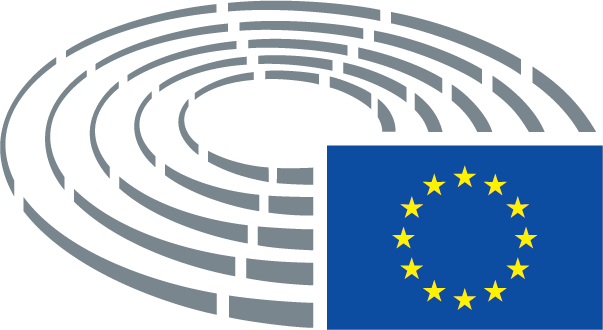 Testo della CommissioneEmendamento(3)	Nella filiera alimentare operano diversi soggetti, dalla fase di produzione a quella di trasformazione, commercializzazione, distribuzione e vendita al dettaglio dei prodotti alimentari. Per questi prodotti, la filiera è di gran lunga il più importante canale di transito "dal produttore al consumatore". Gli operatori commercializzano i prodotti alimentari, segnatamente i prodotti agricoli primari, inclusi quelli della pesca e dell'acquacoltura, elencati nell'allegato I del trattato, per uso alimentare, e altri prodotti alimentari non inclusi in tale allegato, ma risultanti dalla trasformazione di prodotti agricoli, per uso alimentare.(3)	Nella filiera agroalimentare operano diversi soggetti, dalla fase di produzione a quella di trasformazione, commercializzazione, distribuzione e vendita al dettaglio dei prodotti alimentari. Per questi prodotti, la filiera è di gran lunga il più importante canale di consegna dei prodotti. Gli operatori commercializzano i prodotti agricoli o alimentari, segnatamente i prodotti agricoli primari, inclusi quelli della pesca e dell'acquacoltura, elencati nell'allegato I del trattato, per uso alimentare, e altri prodotti alimentari non inclusi in tale allegato, ma risultanti dalla trasformazione di prodotti agricoli per uso alimentare e di prodotti agricoli. (La sostituzione di "filiera alimentare" in "filiera agroalimentare" si applica in tutto il testo; l'approvazione dell'emendamento implica adeguamenti tecnici in tutto il testo).Testo della CommissioneEmendamento(5)	Il numero e le dimensioni degli operatori variano tra una fase e l'altra della filiera alimentare. Le differenze nel potere contrattuale dipendono dai diversi livelli di concentrazione degli operatori e possono indurre questi ultimi ad esercitare in modo scorretto tale potere attraverso l'uso di pratiche commerciali sleali. Le pratiche commerciali sleali sono dannose soprattutto per gli operatori di dimensioni medio-piccole presenti nella filiera. Quasi sempre i produttori agricoli, che forniscono prodotti agricoli primari, sono proprio di queste dimensioni.(5)	Il numero e le dimensioni degli operatori variano tra una fase e l'altra della filiera agroalimentare. Le differenze nel potere contrattuale dipendono dai diversi livelli di concentrazione degli operatori e possono indurre questi ultimi ad esercitare in modo scorretto tale potere attraverso l'uso di pratiche commerciali sleali. Le pratiche commerciali sleali sono dannose soprattutto per gli operatori di dimensioni medio-piccole e a media capitalizzazione presenti nella filiera agroalimentare sia all'interno che all'esterno dell'Unione. Tuttavia tutti gli operatori, indipendentemente dalle loro dimensioni economiche, sono vulnerabili alle pratiche commerciali sleali.Testo della CommissioneEmendamento(5 bis)	I produttori agricoli che forniscono prodotti agricoli primari sono perlopiù di dimensioni medio-piccole. Tuttavia, l'insieme limitato di criteri utilizzato per definire le piccole e medie imprese è spesso superato nella produzione agricola, ad esempio quando si impiegano lavoratori stagionali. È pertanto opportuno ampliare l'ambito di applicazione della presente direttiva per includervi le imprese a media capitalizzazione. Le imprese a media capitalizzazione sono imprese o organizzazioni di produttori, cooperative o associazioni di organizzazioni di produttori, con una struttura di medie dimensioni, un coefficiente patrimoniale elevato e con un massimo di 3 000 dipendenti. Le imprese a media capitalizzazione, inoltre, possono avere carattere familiare. Le piccole e medie imprese e le imprese a media capitalizzazione hanno scarso potere di mercato rispetto ai soggetti di grandi dimensioni che operano nella filiera agricola o alimentare.Testo della CommissioneEmendamento(7)	È opportuno introdurre, nell'Unione, un livello minimo di tutela da alcune pratiche commerciali manifestamente sleali per ridurne la frequenza e contribuire a garantire un tenore di vita equo ai produttori agricoli. Ne dovrebbero derivare benefici per tutti i produttori agricoli o per qualsiasi persona fisica o giuridica che fornisca prodotti alimentari, incluse le organizzazioni di produttori e le associazioni di organizzazioni di produttori, a condizione che tutti questi soggetti rientrino nella definizione di microimpresa, piccola impresa o media impresa di cui all'allegato della raccomandazione 2003/361/CE della Commissione12. Tali fornitori di micro, piccole o medie dimensioni sono particolarmente vulnerabili alle pratiche commerciali sleali e meno in grado di farvi fronte senza subirne un impatto negativo a livello di redditività. Poiché la pressione finanziaria sulle piccole e medie imprese causata dalle pratiche commerciali sleali attraversa spesso l'intera filiera per giungere ai produttori agricoli, le norme sulle pratiche commerciali sleali dovrebbero tutelare anche i fornitori intermedi di piccole e medie dimensioni nelle fasi a valle della produzione primaria. Tutelando i fornitori intermedi si dovrebbero inoltre evitare le conseguenze indesiderate (segnatamente in termini di un aumento eccessivo dei prezzi) di una diversione degli scambi dai produttori agricoli e dalle loro associazioni, che producono prodotti trasformati, verso fornitori non tutelati.(7)	È opportuno introdurre, nell'Unione, un livello minimo di tutela da alcune pratiche commerciali manifestamente sleali per ridurne la frequenza e contribuire a garantire un tenore di vita equo ai produttori agricoli. Ne dovrebbero derivare benefici per tutti i produttori agricoli o per qualsiasi persona fisica o giuridica che fornisca prodotti alimentari, incluse le organizzazioni di produttori e le associazioni di organizzazioni di produttori. Poiché la pressione finanziaria sulle imprese causata dalle pratiche commerciali sleali attraversa spesso l'intera filiera per giungere ai produttori agricoli, le norme sulle pratiche commerciali sleali dovrebbero tutelare anche i fornitori intermedi nelle fasi a valle della produzione primaria. Tutelando i fornitori intermedi si dovrebbero inoltre evitare le conseguenze indesiderate (segnatamente in termini di un aumento eccessivo dei prezzi) di una diversione degli scambi dai produttori agricoli e dalle loro associazioni, che producono prodotti trasformati, verso fornitori non tutelati.__________________12 GU L 124 del 20.5.2003, pag. 36.Testo della CommissioneEmendamento(8)	Quando vendono prodotti alimentari ad acquirenti stabiliti nell'Unione, i fornitori stabiliti al di fuori dell'Unione dovrebbero poter contare sul livello minimo di tutela dell'Unione, onde evitare effetti indesiderati di distorsione derivanti dalla tutela dei fornitori nell'Unione.(8)	Quando vendono prodotti alimentari ad acquirenti stabiliti nell'Unione, i fornitori stabiliti al di fuori dell'Unione dovrebbero poter contare sul livello minimo di tutela dell'Unione, onde evitare effetti indesiderati di distorsione derivanti dalla tutela dei fornitori nell'Unione. La politica dell'Unione deve inoltre essere coerente agli impegni assunti dall'Unione in favore degli obiettivi di sviluppo sostenibile.Testo della CommissioneEmendamento(9)	Le norme pertinenti dovrebbero applicarsi al comportamento commerciale degli operatori della filiera alimentare di dimensioni più grandi, vale a dire non medio-piccoli, poiché sono loro a possedere normalmente un maggior potere contrattuale relativo negli scambi commerciali con i fornitori di piccole e medie dimensioni.(9)	Le norme pertinenti dovrebbero applicarsi a tutti gli operatori commerciali della filiera agroalimentare.Testo della CommissioneEmendamento(10)	Poiché la maggior parte degli Stati membri dispone già di norme nazionali in materia di pratiche commerciali sleali, ancorché discordanti, è opportuno usare lo strumento della direttiva per introdurre un livello minimo di tutela disciplinato dal diritto dell'Unione. In tal modo gli Stati membri dovrebbero poter integrare le norme pertinenti nel loro ordinamento giuridico nazionale così da creare un regime coerente. Si dovrebbe lasciare agli Stati membri la possibilità di adottare e applicare nel loro territorio norme nazionali più rigorose per proteggere i fornitori e gli acquirenti medio-piccoli dalle pratiche commerciali sleali nei rapporti tra imprese lungo la filiera alimentare, pur rispettando i limiti imposti dal diritto dell'Unione applicabile al funzionamento del mercato interno.(10)	Poiché la maggior parte degli Stati membri dispone già di norme nazionali in materia di pratiche commerciali sleali, ancorché discordanti, è opportuno usare lo strumento della direttiva per introdurre un livello minimo di tutela disciplinato dal diritto dell'Unione. In tal modo gli Stati membri dovrebbero poter integrare le norme pertinenti nel loro ordinamento giuridico nazionale così da creare un regime coerente. Si dovrebbe lasciare agli Stati membri la possibilità di adottare e applicare nel loro territorio norme nazionali più rigorose per proteggere tutti i fornitori e tutti gli acquirenti indipendentemente dalle loro dimensioni economiche dalle pratiche commerciali sleali nei rapporti tra imprese lungo la filiera agroalimentare, pur rispettando i limiti imposti dal diritto dell'Unione applicabile al funzionamento del mercato interno.Testo della CommissioneEmendamento(11)	Poiché le pratiche commerciali sleali possono verificarsi in qualsiasi fase della vendita di un prodotto alimentare, vale a dire prima, durante o dopo un'operazione di vendita, gli Stati membri dovrebbero far sì che le disposizioni della presente direttiva si applichino a questo tipo di pratiche indipendentemente dal momento in cui si verificano.(11)	Poiché le pratiche commerciali sleali possono verificarsi in qualsiasi fase della vendita di un prodotto agricolo o alimentare, vale a dire prima, durante o dopo un'operazione di vendita, o nell'ambito di una prestazione di servizi connessi al processo di vendita dall'acquirente al fornitore, gli Stati membri dovrebbero far sì che le disposizioni della presente direttiva si applichino a questo tipo di pratiche indipendentemente dal momento in cui si verificano.Testo della CommissioneEmendamento(12)	Nel decidere se una singola pratica commerciale è da considerarsi sleale è importante ridurre il rischio che il ricorso ad accordi equi tra le parti, volti a creare efficienza, venga limitato. È quindi opportuno operare una distinzione tra le pratiche che sono previste in termini chiari ed univoci negli accordi di fornitura fra le parti e quelle messe in atto dopo l'inizio dell'operazione, senza essere state preventivamente concordate in termini chiari ed univoci, in modo tale da vietare unicamente le modifiche unilaterali e retroattive apportate alle condizioni pertinenti dell'accordo di fornitura. Alcune pratiche commerciali sono però considerate sleali per loro stessa natura e non dovrebbero essere soggette alla libertà contrattuale delle parti di non considerarle tali.(12)	Nel decidere se una singola pratica commerciale è da considerarsi sleale è importante ridurre il rischio che il ricorso ad accordi equi tra le parti, volti a creare efficienza, venga limitato. È quindi opportuno operare una distinzione tra le pratiche che sono previste in termini chiari ed univoci negli accordi di fornitura fra le parti e quelle messe in atto dopo l'inizio dell'operazione, senza essere state preventivamente concordate in termini chiari ed univoci, in modo tale da vietare unicamente le modifiche unilaterali e retroattive apportate alle condizioni pertinenti dell'accordo di fornitura. Alcune pratiche commerciali sono però considerate sleali per loro stessa natura e non dovrebbero essere soggette alla libertà contrattuale delle parti di non considerarle tali. I fornitori, inoltre, non dovrebbero agire sotto coercizione quando accettano un accordo di fornitura.Testo della CommissioneEmendamento(13)	Al fine di garantire un'efficace applicazione dei divieti previsti dalla presente direttiva, gli Stati membri dovrebbero designare un'autorità di contrasto incaricata di farli rispettare. L'autorità dovrebbe essere in grado di agire di propria iniziativa o sulla base di denunce presentate dalle parti vittime di pratiche commerciali sleali nella filiera alimentare. Quando un denunciante chiede che la sua identità rimanga riservata per paura di ritorsioni, l'autorità di contrasto dello Stato membro dovrebbe rispettare tale richiesta.(13)	Al fine di garantire un'efficace applicazione dei divieti previsti dalla presente direttiva, gli Stati membri dovrebbero designare un'autorità di contrasto incaricata di farli rispettare. L'autorità dovrebbe essere in grado di agire di propria iniziativa o sulla base di denunce presentate dalle parti vittime di pratiche commerciali sleali nella filiera agroalimentare. Quando è presentata una denuncia, l'autorità di contrasto dello Stato membro dovrebbe garantire che l'identità del denunciante resti anonima.Testo della CommissioneEmendamento(13 bis)	Al fine di garantire un'efficace applicazione del divieto di pratiche commerciali sleali, le autorità di contrasto designate dovrebbero disporre di tutte le risorse, il personale e le competenze necessari.Testo della CommissioneEmendamento(14)	Le denunce da parte di organizzazioni di produttori o associazioni di organizzazioni di produttori possono servire a tutelare l'identità dei singoli membri dell'organizzazione che sono fornitori di piccole e medie dimensioni e che si ritengono esposti al rischio di pratiche commerciali sleali. Le autorità di contrasto degli Stati membri dovrebbero pertanto essere in grado di ricevere e dar seguito alle denunce presentate da tali entità, salvaguardando nel contempo i diritti procedurali del convenuto.(14)	Le denunce da parte di organizzazioni di produttori o fornitori o associazioni di organizzazioni di produttori o fornitori possono servire a tutelare l'identità dei singoli membri dell'organizzazione o delle aziende agricole a conduzione familiare che sono fornitori di piccole e medie dimensioni e che si ritengono esposti al rischio di pratiche commerciali sleali. Le autorità di contrasto degli Stati membri dovrebbero pertanto essere in grado di ricevere e dar seguito alle denunce presentate da tali entità, salvaguardando nel contempo i diritti procedurali del convenuto.Testo della CommissioneEmendamento(15)	Le autorità di contrasto degli Stati membri dovrebbero disporre dei poteri necessari che consentano loro di raccogliere efficacemente dati concreti mediante una richiesta di informazioni. Esse dovrebbero avere il potere di ordinare, se del caso, la cessazione di una pratica vietata. Eventuali elementi deterrenti, quali il potere di infliggere sanzioni e la pubblicazione dei risultati delle indagini, possono favorire un cambiamento dei comportamenti e soluzioni tra le parti in fase di precontenzioso e, pertanto, dovrebbero essere parte integrante dei poteri conferiti alle autorità di contrasto. La Commissione e le autorità di contrasto degli Stati membri dovrebbero collaborare strettamente per garantire un approccio comune in merito all'applicazione delle norme stabilite nella presente direttiva. In particolare, le autorità di contrasto dovrebbero fornirsi assistenza reciproca, ad esempio scambiandosi informazioni e dando supporto alle indagini che hanno una dimensione transfrontaliera.(15)	Le autorità di contrasto degli Stati membri dovrebbero disporre dei poteri necessari che consentano loro di raccogliere efficacemente dati concreti mediante una richiesta di informazioni. Per l'efficace attuazione della presente direttiva, le autorità di contrasto dovrebbero avere il potere di vietare una pratica commerciale sleale, infliggere sanzioni e pubblicare i risultati delle indagini. Tali poteri possono fungere da deterrente e favorire un cambiamento dei comportamenti e soluzioni tra le parti in fase di precontenzioso e, pertanto, dovrebbero essere parte integrante dei poteri conferiti alle autorità di contrasto. Le autorità di contrasto dovrebbero tenere conto delle violazioni ripetute della direttiva. La Commissione e le autorità di contrasto degli Stati membri dovrebbero collaborare strettamente per garantire un approccio comune in merito all'applicazione delle norme stabilite nella presente direttiva, in particolare riguardo alle sanzioni. In particolare, le autorità di contrasto dovrebbero fornirsi assistenza reciproca, ad esempio scambiandosi informazioni e dando supporto alle indagini che hanno una dimensione transfrontaliera.Testo della CommissioneEmendamento(15 bis)	Le autorità di contrasto dovrebbero applicare sanzioni dissuasive e proporzionate per chi viola le norme stabilite nella presente direttiva. Nella determinazione della sanzione è opportuno tenere conto della ripetizione della violazione delle norme da parte di un operatore commerciale.Testo della CommissioneEmendamento(19)	Ai fini di un'efficace attuazione della politica riguardante le pratiche commerciali sleali nei rapporti tra imprese nella filiera alimentare, è opportuno che la Commissione riesamini l'applicazione della presente direttiva e presenti una relazione al Parlamento europeo, al Consiglio, al Comitato economico e sociale europeo e al Comitato delle regioni. Il riesame dovrebbe inoltre soffermarsi su un'eventuale giustificazione, in futuro, della tutela, oltre che dei fornitori di piccole e medie dimensioni, anche degli acquirenti di prodotti alimentari di piccole e medie dimensioni lungo la filiera alimentare,(19)	Ai fini di un'efficace attuazione della politica riguardante le pratiche commerciali sleali nei rapporti tra imprese nella filiera alimentare, è opportuno che la Commissione riesamini l'applicazione della presente direttiva e presenti una relazione al Parlamento europeo, al Consiglio, al Comitato economico e sociale europeo e al Comitato delle regioni. Il riesame dovrebbe inoltre soffermarsi su un possibile ampliamento degli elenchi delle pratiche commerciali sleali di cui alla presente direttiva e su un'eventuale giustificazione, in futuro, della tutela, oltre che dei fornitori di piccole e medie dimensioni, anche degli acquirenti di prodotti alimentari di piccole e medie dimensioni lungo la filiera alimentare,Testo della CommissioneEmendamento2.	La presente direttiva si applica a determinate pratiche commerciali sleali attuate da un fornitore che è una piccola e media impresa nel vendere prodotti alimentari ad un acquirente che non è una piccola e media impresa.2.	La presente direttiva si applica a determinate pratiche commerciali sleali attuate da un fornitore nel vendere prodotti alimentari ad un acquirente.Testo della CommissioneEmendamentoa)	"acquirente": qualsiasi persona fisica o giuridica stabilita nell'Unione che acquista prodotti alimentari nel quadro di un'operazione commerciale. Il termine "acquirente" può includere un gruppo di tali persone fisiche e giuridiche;a)	"acquirente": qualsiasi persona fisica o giuridica, indipendentemente dal suo luogo di stabilimento, che acquista prodotti agricoli e alimentari nel quadro di un'operazione commerciale, per trasformarli, distribuirli o venderli, e/o presta servizi connessi a tali prodotti nell'Unione; il termine "acquirente" può includere un gruppo di tali persone fisiche e giuridiche; Testo della CommissioneEmendamentob)	"fornitore": qualsiasi produttore agricolo o persona fisica o giuridica, indipendentemente dal suo luogo di stabilimento, che vende prodotti alimentari. Il termine "fornitore" può includere un gruppo di tali produttori agricoli o di tali persone fisiche e giuridiche, comprese le organizzazioni di produttori e le associazioni di organizzazioni di produttori;b)	"fornitore": qualsiasi produttore agricolo, trasformatore di alimenti o persona fisica o giuridica, stabilita nell'Unione, che vende prodotti alimentari; il termine "fornitore" può includere un gruppo di tali produttori agricoli o di tali persone fisiche e giuridiche, comprese le organizzazioni di produttori, le associazioni di organizzazioni di produttori o le cooperative agricole;Testo della CommissioneEmendamentoc)	"piccola e media impresa": un'impresa ai sensi della definizione di microimpresa, piccola impresa o media impresa di cui all'allegato della raccomandazione 2003/361/CE della Commissione14;soppresso__________________14 Raccomandazione 2003/361/CE della Commissione, del 6 maggio 2003, relativa alla definizione delle microimprese, piccole e medie imprese (GU L 124 del 20.5.2003, pag. 36).Testo della CommissioneEmendamentoc bis)	"dipendenza economica": una relazione in cui l'acquirente è responsabile di almeno il 30% del fatturato del fornitore;Testo della CommissioneEmendamentod)	"prodotti alimentari": i prodotti elencati nell'allegato I del trattato destinati all'alimentazione e i prodotti non elencati in tale allegato, ma trasformati a partire da tali prodotti per essere destinati all'alimentazione;d)	"prodotti agricoli o alimentari": i prodotti elencati nell'allegato I del trattato destinati all'alimentazione, i prodotti non elencati in tale allegato, ma trasformati a partire da tali prodotti per essere destinati all'alimentazione e i prodotti agricoli;Testo della CommissioneEmendamentoe)	"prodotti alimentari deperibili": i prodotti alimentari che diventano inadatti al consumo umano se non immagazzinati, trattati, imballati o altrimenti conservati onde evitare che diventino inadatti a tale tipo di consumo.e)	"prodotti alimentari deperibili": i prodotti agricoli e alimentari che sono naturalmente idonei alla commercializzazione e al consumo per un periodo di al massimo trenta giorni o che necessitano di una temperatura e di condizioni di imballaggio regolate per l'immagazzinamento, e/o la commercializzazione e/o il trasporto;Testo della CommissioneEmendamentoe bis)	"prodotti non deperibili": i prodotti diversi dai prodotti alimentari deperibili;Testo della CommissioneEmendamentoe ter)	"pratica commerciale sleale": qualsiasi pratica che si discosta dalle buone pratiche commerciali, è in contrasto con i principi di buona fede e correttezza ed è imposta unilateralmente da un partner commerciale alla sua controparte;Testo della CommissioneEmendamento1.	Gli Stati membri provvedono affinché le seguenti pratiche commerciali siano vietate:1.	Gli Stati membri provvedono affinché almeno le seguenti pratiche commerciali sleali siano vietate:Testo della CommissioneEmendamentoa)	l'acquirente versa al fornitore il corrispettivo a lui spettante per prodotti alimentari deperibili dopo oltre 30 giorni di calendario dal ricevimento della fattura del fornitore, oppure dopo oltre 30 giorni di calendario dalla data di consegna dei prodotti alimentari deperibili, se tale data è successiva. Il divieto lascia impregiudicate:a)	l'acquirente versa al fornitore il corrispettivo a lui spettante per prodotti agricoli o alimentari deperibili dopo oltre 30 giorni di calendario dal ricevimento della fattura del fornitore, oppure dopo oltre 30 giorni di calendario dalla data di consegna dei prodotti agricoli o alimentari deperibili, se tale data è successiva. Il divieto lascia impregiudicate:Testo della CommissioneEmendamentoa bis)	l'acquirente versa al fornitore il corrispettivo a lui spettante per prodotti non deperibili dopo oltre 60 giorni di calendario dal ricevimento della fattura del fornitore, oppure dopo oltre 60 giorni di calendario dalla data di consegna dei prodotti alimentari deperibili, se tale data è successiva. Il divieto lascia impregiudicate:- le conseguenze dei ritardi di pagamento e i mezzi di ricorso di cui alla direttiva 2011/7/UE;- la possibilità che un acquirente e un fornitore concordino una clausola di ripartizione del valore ai sensi dell'articolo 172 del regolamento (UE) n. 1308/2013.Testo della CommissioneEmendamentob)	l'acquirente annulla ordini di prodotti alimentari deperibili con un preavviso talmente breve da far ragionevolmente presumere che il fornitore non riuscirà a trovare un'alternativa per commercializzare o utilizzare tali prodotti;b)	l'acquirente annulla ordini di prodotti agricoli o alimentari deperibili con un preavviso talmente breve da far ragionevolmente presumere che il fornitore non riuscirà a trovare un'alternativa per commercializzare o utilizzare tali prodotti;Testo della CommissioneEmendamentoc)	l'acquirente modifica unilateralmente e retroattivamente le condizioni dell'accordo di fornitura relative alla frequenza, ai tempi o al volume della fornitura o della consegna, alle norme di qualità o ai prezzi dei prodotti alimentari;c)	l'acquirente modifica unilateralmente e retroattivamente le condizioni dell'accordo di fornitura relative alla frequenza, ai tempi o al volume della fornitura o della consegna, alle norme di qualità o ai prezzi dei prodotti agricoli o alimentari, o ai termini di pagamento;Testo della CommissioneEmendamentoc bis) l'acquirente vende prodotti agricoli o alimentari sottocosto;Testo della CommissioneEmendamentod)	il fornitore paga per gli sprechi di prodotti alimentari che si verificano presso i locali dell'acquirente senza che vi sia negligenza o colpa del fornitore.d)	il fornitore paga per gli sprechi di prodotti agricoli o alimentari che si verificano presso i locali dell'acquirente senza che vi sia negligenza o colpa del fornitore.Testo della CommissioneEmendamentod bis) l'acquirente recede unilateralmente dall'accordo di fornitura;Testo della CommissioneEmendamentod ter) l'acquirente informa il fornitore di qualsiasi trattamento differenziato che l'acquirente concede o intende concedere a marchi concorrenti di sua proprietà o da esso gestiti; il trattamento differenziato include almeno un'azione o comportamento specifico dell'acquirente riguardo a: a) listino, b) spazio in negozio e c) margini commerciali;Testo della CommissioneEmendamentod quater)	l'acquirente riduce in modo non trasparente la quantità e/o il valore dei prodotti agricoli o alimentari di qualità standard;Testo della CommissioneEmendamentod quinquies)	l'acquirente minaccia di ricorrere o ricorre a ritorsioni commerciali nei confronti del fornitore se quest'ultimo esercita i diritti contrattuali e legali che gli spettano, compresa la presentazione di denunce e la cooperazione con le autorità di contrasto nazionali;Testo della CommissioneEmendamentod sexies)	l'acquirente subordina la conclusione dell'accordo di fornitura e la collaborazione commerciale a una compensazione sotto forma di merci e servizi;Testo della CommissioneEmendamentod septies)	l'acquirente esige che i fornitori si facciano carico dei costi finanziari dovuti a previsioni imprecise fornite dall'acquirente;Testo della CommissioneEmendamentod octies)	l'acquirente riduce parzialmente o totalmente gli acquisti previsti da contratti in essere al fine di imporre una modifica del contratto esistente o di negoziare un nuovo contratto;Testo della CommissioneEmendamentod nonies)	l'acquirente intraprende attività di comunicazione o promozionali e applica politiche commerciali che danneggiano o potrebbero danneggiare l'immagine di prodotti recanti un'indicazione geografica ai sensi dei regolamenti (UE) n. 1151/20121bis, (CE) n. 110/20081ter o (UE) n. 251/20141quater;__________________1bis Regolamento (UE) n. 1151/2012 del Parlamento europeo e del Consiglio, del 21 novembre 2012, sui regimi di qualità dei prodotti agricoli e alimentari (GU L 343 del 14.12.2012, pag. 1).1ter Regolamento (CE) n. 110/2008 del Parlamento europeo e del Consiglio, del 15 gennaio 2008, relativo alla definizione, alla designazione, alla presentazione, all’etichettatura e alla protezione delle indicazioni geografiche delle bevande spiritose e che abroga il regolamento (CEE) n. 1576/89 del Consiglio (GU L 39 del 13.2.2008, pag. 16).1 quater Regolamento (UE) n. 251/2014 del Parlamento europeo e del Consiglio, del 26 febbraio 2014, relativo alla definizione, alla designazione, alla presentazione, all’etichettatura e alla protezione delle indicazioni geografiche delle bevande spiritose e che abroga il regolamento (CEE) n. 1601/91 del Consiglio (GU L 84 del 20.3.2014, pag. 14).Testo della CommissioneEmendamentod decies)	l'acquirente emette una cambiale in bianco per le materie prime trasferite e il fornitore non ha l'obbligo di rilasciare garanzie per i prodotti agricoli o alimentari trasferiti ma non ancora pagati;Testo della CommissioneEmendamentod undecies)	l'acquirente impone un pagamento per l'inserimento in listino del prodotto agricolo o alimentare del fornitore;Testo della CommissioneEmendamentod duodecies)	l'acquirente restituisce i prodotti consegnati e rimasti invenduti, impone un pagamento per lo smaltimento di tali prodotti, impone al fornitore un pagamento per i prodotti non utilizzati che sono scaduti, salvo nel caso dei prodotti forniti per la prima volta al commerciante, nonché per i prodotti per i quali il fornitore aveva chiesto espressamente la vendita ed era stato avvertito per iscritto che avrebbero potuto giungere a scadenza, a causa di uno scarso giro d'affari;Testo della CommissioneEmendamentod terdecies)	l'acquirente impone un pagamento per la consegna del prodotto agricolo o alimentare in un luogo diverso dal luogo di consegna concordato;Testo della CommissioneEmendamentod quaterdecies)	l'acquirente impone un pagamento per lo stoccaggio e la manipolazione dopo la consegna del prodotto agricolo o alimentare;Testo della CommissioneEmendamentod quindecies)	l'acquirente impone un pagamento per una riduzione del fatturato, delle vendite o del margine del fornitore a causa della diminuzione delle vendite di un determinato prodotto agricolo o alimentare;Testo della CommissioneEmendamentod sexdecies)	l'acquirente vende prodotti agricoli o alimentari al consumatore finale a un prezzo inferiore a qualsiasi prezzo di acquisto nella catena di approvvigionamento del prodotto in questione, che è soggetto all'IVA, salvo nel caso di prodotti prossimi alla scadenza, ritiro di un prodotto agricolo o alimentare dall'assortimento o svendita completa a causa della chiusura di una struttura di vendita;Testo della CommissioneEmendamentod septdecies)	l'acquirente subordina la conclusione di un accordo di fornitura e la collaborazione commerciale all'obbligo di partecipare a sconti o a vendite riducendo il prezzo di acquisto a spese del fornitore;Testo della CommissioneEmendamento2.	Gli Stati membri provvedono affinché le seguenti pratiche commerciali siano vietate, se non concordate in termini chiari ed univoci al momento della conclusione dell'accordo di fornitura:2.	Gli Stati membri provvedono affinché le seguenti pratiche commerciali siano vietate, se non concordate in termini chiari ed univoci al momento della conclusione dell'accordo di fornitura o se sono il risultato della dipendenza economica del fornitore dall'acquirente, che permette all'acquirente di imporre tali termini:Testo della CommissioneEmendamentoa)	l'acquirente restituisce al fornitore prodotti alimentari rimasti invenduti;a)	l'acquirente restituisce al fornitore prodotti agricoli e alimentari rimasti invenduti;Testo della CommissioneEmendamentoa bis)	l'acquirente si rifiuta di ricevere o rilevare il quantitativo contrattuale di prodotti agricoli o alimentari secondo il programma di acquisto stipulato, ossia alla scadenza dell'obbligo di consegna per il fornitore, salvo in casi giustificati stabiliti dall'accordo di fornitura;Testo della CommissioneEmendamentoa ter)	l'acquirente elimina i prodotti dall'elenco dei prodotti contrattuali che il fornitore consegna al cliente o riduce significativamente un ordinativo di un determinato prodotto agricolo o alimentare senza preavviso scritto entro il periodo stabilito nel contratto o entro un termine non inferiore a 30 giorni nel caso in cui la scadenza non sia stabilita dall'accordo;Testo della CommissioneEmendamentob)	l'acquirente impone un pagamento al fornitore come condizione per l'immagazzinamento, l'esposizione o l'inserimento in listino dei prodotti alimentari di quest'ultimo;b)	l'acquirente impone un contributo al fornitore come condizione per l'immagazzinamento, l'esposizione e/o la collocazione dei prodotti agricoli e alimentari di quest'ultimo sugli scaffali presso i punti di vendita dell'acquirente, salvo nel caso in cui il fornitore richieda espressamente all'acquirente l'immagazzinamento, l'esposizione e/o la collocazione dei suoi prodotti su un determinato scaffale presso il punto di vendita dell'acquirente;Testo della CommissioneEmendamentob bis)	l'acquirente condivide con terzi informazioni riservate connesse al contratto di fornitura, compresi i segreti commerciali che il fornitore ha condiviso con l'acquirente, o ne fa un utilizzo improprio, intenzionalmente o per negligenza;Testo della CommissioneEmendamentob ter)	l'acquirente esercita una ritorsione commerciale, o minaccia di farlo, nei confronti del fornitore per mezzo di pratiche come la cancellazione di prodotti dal listino, l'arresto dei servizi di condivisione dei dati, le promozioni eccessive, i ritardi di pagamento, le trattenute unilaterali e/o il blocco delle promozioni, al fine ottenere condizioni migliori nei contratti esistenti o nel negoziare nuovi contratti;Testo della CommissioneEmendamentob quater)	l'acquirente impone o tenta di imporre al fornitore un trasferimento ingiustificato e sproporzionato del suo rischio economico;Testo della CommissioneEmendamentoc)	il fornitore paga i costi di promozione dei prodotti alimentari venduti dall'acquirente. Prima di una promozione e se tale promozione è avviata dall'acquirente, quest'ultimo ne specifica il periodo e indica la quantità prevista dei prodotti alimentari da ordinare;c)	il fornitore paga i costi di promozione dei prodotti agricoli o alimentari venduti dall'acquirente. Prima di una promozione e se tale promozione è avviata dall'acquirente, quest'ultimo ne specifica il periodo e indica la quantità prevista dei prodotti agricoli o alimentari da ordinare;Testo della CommissioneEmendamentod)	il fornitore paga all'acquirente i costi di commercializzazione dei prodotti alimentari.d)	il fornitore paga all'acquirente i costi di commercializzazione dei prodotti agricoli o alimentari.Testo della CommissioneEmendamentod bis)	l'acquirente trasferisce i costi di trasporto e di immagazzinamento al fornitore o al produttore.Testo della CommissioneEmendamento4 bis.	Gli Stati membri garantiscono che le clausole contrattuali o le prassi che escludono gli interessi di mora per i ritardi di pagamento siano vietate conformemente alle disposizioni dell'articolo 7 della direttiva 2011/7/UE.Testo della CommissioneEmendamentoArticolo 3 bisRelazioni contrattuali1. 	Un fornitore può esigere che qualsiasi consegna dei suoi prodotti agricoli e alimentari a un acquirente sia oggetto di un contratto scritto tra le parti e/o di un'offerta scritta di contratto da parte del primo acquirente.2. 	Ogni contratto o offerta di contratto di cui al paragrafo 1:a) 	è stipulato prima della consegna;b) 	è stipulato per iscritto; ec) 	comprende, fra l'altro, i seguenti elementi:i) 	il prezzo da pagare alla consegna, che:- 	è fisso ed è stabilito nel contratto, e/o- 	è calcolato combinando vari fattori stabiliti nel contratto, che possono comprendere indicatori di mercato che riflettono cambiamenti nelle condizioni di mercato, le quantità consegnate e la qualità o la composizione dei prodotti agricoli consegnati;ii) 	la quantità e la qualità dei prodotti interessati che può e/o deve essere consegnata e il calendario di tali consegne;iii) 	la durata del contratto, che può essere determinata o indeterminata, con clausole di risoluzione;iv) 	le precisazioni riguardanti le scadenze e le procedure di pagamento;v) 	le modalità per la raccolta o la consegna dei prodotti agricoli; nonchévi)	 le norme applicabili in caso di forza maggiore.3. 	I paragrafi 1 e 2 lasciano impregiudicati gli articoli 148 e 168 del regolamento (UE) n. 1308/2013.4. 	Gli Stati membri possono individuare, condividere e promuovere le migliori pratiche in materia di contrattualizzazione a lungo termine, al fine di rafforzare la posizione negoziale dei produttori nella filiera agricola e alimentare.Testo della CommissioneEmendamentoArticolo 3 terPratiche commerciali sleali generaliGli Stati membri provvedono affinché le seguenti pratiche commerciali sleali generali siano vietate:a)	 imposizione o tentativo di imporre al fornitore un trasferimento ingiustificato o sproporzionato dei rischi economici dell'acquirente;b) 	imposizione o tentativo di imporre al fornitore uno squilibrio significativo di diritti e obblighi nella relazione commerciale prima, durante o dopo il contratto.Testo della CommissioneEmendamentoOgni Stato membro designa un'autorità pubblica incaricata di far rispettare i divieti di cui all'articolo 3 a livello nazionale (di seguito, "autorità di contrasto").Ogni Stato membro designa un'unica autorità pubblica incaricata di far rispettare i divieti di cui all'articolo 3 a livello nazionale (di seguito, "autorità di contrasto").Testo della CommissioneEmendamentoGli Stati membri provvedono affinché l'autorità di contrasto designata abbia le risorse necessarie, comprese risorse di bilancio e competenze sufficienti, per adempiere ai propri obblighi.Testo della CommissioneEmendamentoArticolo 4 bisAutorità competente1. 	L'autorità di contrasto dello Stato membro in cui è stabilito l'acquirente sospettato di aver attuato una pratica commerciale vietata è competente a indagare sulle pratiche commerciali sleali commesse dall'acquirente.2. 	Se un fornitore consegna i propri prodotti a un destinatario collegato all'acquirente ma stabilito in uno Stato membro che non corrisponde al luogo di stabilimento dell'acquirente sospettato di avere attuato una pratica commerciale vietata, l'autorità di contrasto di tale Stato membro è competente a indagare sulle pratiche commerciali sleali commesse dall'acquirente. Il destinatario dei prodotti è considerato responsabile in solido per le infrazioni commesse.3. 	Se l'acquirente è stabilito al di fuori dell'Unione, l'autorità di contrasto dello Stato membro in cui è stabilito il fornitore è competente a indagare sulle pratiche commerciali sleali commesse nei confronti del fornitore.4. 	L'autorità competente è anche responsabile di indagare sulle pratiche commerciali sleali relative alla prestazione di servizi connessi all'accordo di fornitura. L'acquirente e, se del caso, il destinatario terzo delle merci sono considerati responsabili in solido delle eventuali violazioni commesse da un fornitore terzo di servizi correlati. Testo della CommissioneEmendamento1.	Un fornitore presenta una denuncia all'autorità di contrasto dello Stato membro in cui è stabilito l'acquirente sospettato di avere attuato una pratica commerciale vietata.1.	Un fornitore presenta una denuncia all'autorità di contrasto dello Stato membro in cui è stabilito l'acquirente sospettato di avere attuato una pratica commerciale vietata o all'autorità di contrasto dello Stato membro in cui è stabilito il fornitore. Nel secondo caso, l'autorità di contrasto trasmette la denuncia all'autorità di contrasto dello Stato membro in cui è stabilito l'acquirente sospettato di avere attuato una pratica commerciale vietata.Testo della CommissioneEmendamentoUn fornitore può presentare una denuncia all'autorità di contrasto dello Stato membro in cui è stabilito. L'autorità di contrasto di tale Stato membro trasmette la denuncia all'autorità di contrasto dello Stato membro in cui è stabilito l'acquirente sospettato di avere attuato una pratica commerciale vietata.Testo della CommissioneEmendamento2.	Le organizzazioni di produttori o le associazioni di organizzazioni di produttori di cui uno o più membri, o uno o più membri dei rispettivi membri, si ritengano vittime di una pratica commerciale vietata hanno il diritto di presentare una denuncia.2.	Le organizzazioni di fornitori o le associazioni di organizzazioni di fornitori di cui uno o più membri, o uno o più membri dei rispettivi membri, si ritengano vittime di una pratica commerciale vietata hanno il diritto di presentare una denuncia e di essere parti del procedimento.Testo della CommissioneEmendamento3.	L'autorità di contrasto garantisce la riservatezza dell'identità del denunciante, se da lui appositamente richiesto, e di qualunque altra informazione la cui divulgazione sia da lui ritenuta lesiva dei suoi interessi. Il denunciante specifica le informazioni in questione in un'eventuale richiesta di trattamento riservato.3.	L'autorità di contrasto garantisce la riservatezza dell'identità del denunciante e di qualunque altra informazione la cui divulgazione sia da lui ritenuta lesiva dei suoi interessi. Il denunciante specifica le informazioni in questione.Testo della CommissioneEmendamento4.	Se l'autorità di contrasto ritiene che non vi siano ragioni sufficienti per agire a seguito della denuncia, informa il denunciante dei motivi della sua decisione.4.	Se l'autorità di contrasto ritiene che non vi siano ragioni sufficienti per agire a seguito della denuncia, informa immediatamente il denunciante dei motivi della sua decisione.Testo della CommissioneEmendamento4 bis.	L'autorità di contrasto fissa un periodo di tempo ragionevole per avviare e condurre le indagini e, una volta conclusosi tale periodo, adotta una decisione motivata e ne informa le parti.Testo della CommissioneEmendamentoa)	avviare e condurre indagini di propria iniziativa o a seguito di una denuncia;a)	avviare e condurre indagini di propria iniziativa o a seguito di una denuncia, comprese le denunce anonime o quelle degli informatori;Testo della CommissioneEmendamentob)	chiedere agli acquirenti e ai fornitori di fornire tutte le informazioni necessarie al fine di effettuare indagini sulle pratiche commerciali vietate;b)	chiedere agli acquirenti e ai fornitori di fornire tutte le informazioni necessarie al fine di effettuare indagini sulle pratiche commerciali vietate che si sono verificate nel rapporto commerciale e valutare se siano vietate o si discostino dalle buone pratiche commerciali;Testo della CommissioneEmendamentod)	imporre una sanzione pecuniaria all'autore della violazione. La sanzione è efficace, proporzionata e dissuasiva e tiene conto della natura, della durata e della gravità della violazione;d)	imporre una sanzione pecuniaria e, se necessario, sanzioni dissuasive di altro tipo alla persona fisica o giuridica che ha compiuto una violazione della presente direttiva, in conformità del diritto nazionale. La sanzione pecuniaria e, se necessario, quella di altro tipo sono efficaci, proporzionate e dissuasive e tengono conto della natura, della durata e della gravità della violazione nonché delle eventuali violazioni precedenti e ripetute della presente direttiva;Testo della CommissioneEmendamentoe)	pubblicare le decisioni adottate relativamente alle lettere c) e d);e)	pubblicare le decisioni adottate relativamente alle lettere c) e d), compreso il valore della sanzione pecuniaria nonché, laddove possibile, proteggere la riservatezza del denunciante qualora lo richieda;Testo della CommissioneEmendamentof)	informare gli acquirenti e i fornitori in merito alle sue attività, mediante relazioni annuali che, tra l'altro, indichino il numero delle denunce ricevute e descrivano le indagini da essa avviate e concluse. Per ogni indagine, la relazione contiene una illustrazione sommaria del caso e l'esito dell'indagine.f)	informare gli acquirenti e i fornitori in merito alle sue attività, mediante relazioni annuali che, tra l'altro, indichino il numero delle denunce ricevute e descrivano le indagini da essa avviate e concluse. Per ogni indagine, la relazione contiene una illustrazione sommaria del caso, le conclusioni dell'indagine condotta e informazioni sull'esito della procedura nonché sulla decisione adottata e una tipologia delle pratiche commerciali sleali identificate.Testo della CommissioneEmendamentoArticolo 6 bisMediazione o meccanismo alternativo di risoluzione delle controversie1. 	Fatti salvi i poteri e gli obblighi dell'autorità di contrasto stabiliti all'articolo 6, gli Stati membri possono incoraggiare il ricorso alla mediazione o a un meccanismo alternativo di risoluzione delle controversie in caso di controversia tra un fornitore e un acquirente dovuta a pratiche commerciali sleali quali definite all'articolo 2. 2. 	Il ricorso alla mediazione o a un meccanismo alternativo di risoluzione delle controversie non pregiudica il diritto del fornitore di presentare una denuncia, come indicato all'articolo 5.Testo della CommissioneEmendamentoArticolo 6 terSanzioni1. 	Gli Stati membri impongono sanzioni per le violazioni della presente direttiva. L'importo minimo della sanzione imposta è pari ad almeno il 2% del fatturato complessivo dell'acquirente, che figura nel suo ultimo rendiconto finanziario.2. 	Qualora l'acquirente ripeta la stessa pratica commerciale sleale, l'importo della sanzione imposta è equivalente a quello di cui al paragrafo 1 aumentato del 20% per ogni ripetizione della violazione.Testo della CommissioneEmendamento3 bis.	La Commissione e le autorità di contrasto degli Stati membri formano insieme una rete di pubbliche autorità che applicano in stretta cooperazione le disposizioni della presente direttiva. Le ulteriori modalità di cooperazione in seno alla rete, tra l'altro in termini di informazione, consultazione e assegnazione dei casi di pratiche commerciali sleali transfrontaliere, sono definite e riviste dalla Commissione in stretta cooperazione con gli Stati membri.Testo della CommissioneEmendamentoArticolo 7 bisOsservatori nazionali1. 	Gli Stati membri istituiscono osservatori nazionali per il monitoraggio del funzionamento della filiera agroalimentare.2. 	Gli osservatori nazionali si occupano almeno di:a) 	monitorare e valutare le pratiche commerciali sleali attraverso lo svolgimento di sondaggi e analisi di mercato;b)	segnalare ogni violazione riscontrata all'autorità di contrasto;c) 	elaborare relazioni e raccomandazioni; ed) 	assistere le autorità di contrasto nel fornire informazioni in conformità degli articoli 7 e 9.Testo della CommissioneEmendamentoPer contrastare le pratiche commerciali sleali, gli Stati membri possono prevedere norme nazionali che vadano al di là di quelle previste agli articoli 3, 5, 6 e 7, a condizione che esse siano compatibili con le norme relative al funzionamento del mercato interno.Per garantire un più alto livello di protezione e contrastare le pratiche commerciali sleali, gli Stati membri possono prevedere norme nazionali più rigorose di quelle previste nella presente direttiva, a condizione che esse siano compatibili con le norme relative al funzionamento del mercato interno.Testo della CommissioneEmendamento1.	Entro il 15 marzo di ogni anno, gli Stati membri trasmettono alla Commissione una relazione sulle pratiche commerciali sleali nei rapporti tra imprese nella filiera alimentare. La relazione contiene, in particolare, tutti i dati pertinenti riguardanti l'applicazione e il rispetto delle norme ai sensi della presente direttiva nello Stato membro interessato nel corso dell'anno precedente.1.	Entro il 15 marzo di ogni anno, gli Stati membri trasmettono alla Commissione una relazione sull'applicazione della direttiva incentrata in particolare sulle pratiche commerciali sleali nei rapporti tra imprese nella filiera alimentare. La relazione contiene, in particolare, tutti i dati pertinenti riguardanti l'applicazione e il rispetto delle norme ai sensi della presente direttiva nello Stato membro interessato nel corso dell'anno precedente.Testo della CommissioneEmendamento1.	Non prima di tre anni dalla data di applicazione della presente direttiva, la Commissione procede a una valutazione e presenta al Parlamento europeo, al Consiglio, al Comitato economico e sociale europeo e al Comitato delle regioni una relazione in cui espone le sue principali conclusioni.1.	Entro tre anni dalla data di applicazione della presente direttiva, la Commissione procede a una valutazione e presenta al Parlamento europeo, al Consiglio, al Comitato economico e sociale europeo e al Comitato delle regioni una relazione in cui espone le sue principali conclusioni. Nel quadro della valutazione è presa in esame l'esigenza di definire ulteriori pratiche commerciali sleali.Testo della CommissioneEmendamento1 bis.	Tale valutazione riguarda i seguenti aspetti, senza limitarsi ad essi:a) 	l'efficacia nel tutelare gli attori più deboli della filiera agricola e alimentare dalle pratiche commerciali sleali;b) 	l'efficacia della cooperazione tra autorità di contrasto competenti;c) 	la possibilità di nominare un'autorità di regolamentazione europea per applicare e monitorare la normativa dell'Unione nella filiera alimentare.TitoloPratiche commerciali sleali nei rapporti tra imprese nella filiera alimentarePratiche commerciali sleali nei rapporti tra imprese nella filiera alimentarePratiche commerciali sleali nei rapporti tra imprese nella filiera alimentarePratiche commerciali sleali nei rapporti tra imprese nella filiera alimentareRiferimentiCOM(2018)0173 – C8-0139/2018 – 2018/0082(COD)COM(2018)0173 – C8-0139/2018 – 2018/0082(COD)COM(2018)0173 – C8-0139/2018 – 2018/0082(COD)COM(2018)0173 – C8-0139/2018 – 2018/0082(COD)Commissione competente per il merito Annuncio in AulaAGRI2.5.2018Parere espresso da Annuncio in AulaENVI31.5.2018ENVI31.5.2018ENVI31.5.2018ENVI31.5.2018Relatore per parere NominaPilar Ayuso29.5.2018Pilar Ayuso29.5.2018Pilar Ayuso29.5.2018Pilar Ayuso29.5.2018Esame in commissione29.8.2018Approvazione10.9.2018Esito della votazione finale+:–:0:555555555555Membri titolari presenti al momento della votazione finaleMargrete Auken, Pilar Ayuso, Ivo Belet, Biljana Borzan, Lynn Boylan, Paul Brannen, Soledad Cabezón Ruiz, Nessa Childers, Birgit Collin-Langen, Miriam Dalli, Angélique Delahaye, Mark Demesmaeker, Stefan Eck, Bas Eickhout, José Inácio Faria, Karl-Heinz Florenz, Elisabetta Gardini, Gerben-Jan Gerbrandy, Jens Gieseke, Julie Girling, Sylvie Goddyn, Françoise Grossetête, Andrzej Grzyb, György Hölvényi, Anneli Jäätteenmäki, Karin Kadenbach, Kateřina Konečná, Urszula Krupa, Giovanni La Via, Peter Liese, Lukas Mandl, Jiří Maštálka, Susanne Melior, Rory Palmer, Piernicola Pedicini, Bolesław G. Piecha, John Procter, Frédérique Ries, Michèle Rivasi, Daciana Octavia Sârbu, Annie Schreijer-Pierik, Davor Škrlec, Nils Torvalds, Adina-Ioana Vălean, Jadwiga Wiśniewska, Damiano ZoffoliMargrete Auken, Pilar Ayuso, Ivo Belet, Biljana Borzan, Lynn Boylan, Paul Brannen, Soledad Cabezón Ruiz, Nessa Childers, Birgit Collin-Langen, Miriam Dalli, Angélique Delahaye, Mark Demesmaeker, Stefan Eck, Bas Eickhout, José Inácio Faria, Karl-Heinz Florenz, Elisabetta Gardini, Gerben-Jan Gerbrandy, Jens Gieseke, Julie Girling, Sylvie Goddyn, Françoise Grossetête, Andrzej Grzyb, György Hölvényi, Anneli Jäätteenmäki, Karin Kadenbach, Kateřina Konečná, Urszula Krupa, Giovanni La Via, Peter Liese, Lukas Mandl, Jiří Maštálka, Susanne Melior, Rory Palmer, Piernicola Pedicini, Bolesław G. Piecha, John Procter, Frédérique Ries, Michèle Rivasi, Daciana Octavia Sârbu, Annie Schreijer-Pierik, Davor Škrlec, Nils Torvalds, Adina-Ioana Vălean, Jadwiga Wiśniewska, Damiano ZoffoliMargrete Auken, Pilar Ayuso, Ivo Belet, Biljana Borzan, Lynn Boylan, Paul Brannen, Soledad Cabezón Ruiz, Nessa Childers, Birgit Collin-Langen, Miriam Dalli, Angélique Delahaye, Mark Demesmaeker, Stefan Eck, Bas Eickhout, José Inácio Faria, Karl-Heinz Florenz, Elisabetta Gardini, Gerben-Jan Gerbrandy, Jens Gieseke, Julie Girling, Sylvie Goddyn, Françoise Grossetête, Andrzej Grzyb, György Hölvényi, Anneli Jäätteenmäki, Karin Kadenbach, Kateřina Konečná, Urszula Krupa, Giovanni La Via, Peter Liese, Lukas Mandl, Jiří Maštálka, Susanne Melior, Rory Palmer, Piernicola Pedicini, Bolesław G. Piecha, John Procter, Frédérique Ries, Michèle Rivasi, Daciana Octavia Sârbu, Annie Schreijer-Pierik, Davor Škrlec, Nils Torvalds, Adina-Ioana Vălean, Jadwiga Wiśniewska, Damiano ZoffoliMargrete Auken, Pilar Ayuso, Ivo Belet, Biljana Borzan, Lynn Boylan, Paul Brannen, Soledad Cabezón Ruiz, Nessa Childers, Birgit Collin-Langen, Miriam Dalli, Angélique Delahaye, Mark Demesmaeker, Stefan Eck, Bas Eickhout, José Inácio Faria, Karl-Heinz Florenz, Elisabetta Gardini, Gerben-Jan Gerbrandy, Jens Gieseke, Julie Girling, Sylvie Goddyn, Françoise Grossetête, Andrzej Grzyb, György Hölvényi, Anneli Jäätteenmäki, Karin Kadenbach, Kateřina Konečná, Urszula Krupa, Giovanni La Via, Peter Liese, Lukas Mandl, Jiří Maštálka, Susanne Melior, Rory Palmer, Piernicola Pedicini, Bolesław G. Piecha, John Procter, Frédérique Ries, Michèle Rivasi, Daciana Octavia Sârbu, Annie Schreijer-Pierik, Davor Škrlec, Nils Torvalds, Adina-Ioana Vălean, Jadwiga Wiśniewska, Damiano ZoffoliSupplenti presenti al momento della votazione finaleDominique Bilde, Michel Dantin, Jørn Dohrmann, Eleonora Evi, Eleonora Forenza, Christophe Hansen, Rebecca Harms, Martin Häusling, Jan Huitema, Norbert Lins, Carolina Punset, Christel Schaldemose, Mihai ŢurcanuDominique Bilde, Michel Dantin, Jørn Dohrmann, Eleonora Evi, Eleonora Forenza, Christophe Hansen, Rebecca Harms, Martin Häusling, Jan Huitema, Norbert Lins, Carolina Punset, Christel Schaldemose, Mihai ŢurcanuDominique Bilde, Michel Dantin, Jørn Dohrmann, Eleonora Evi, Eleonora Forenza, Christophe Hansen, Rebecca Harms, Martin Häusling, Jan Huitema, Norbert Lins, Carolina Punset, Christel Schaldemose, Mihai ŢurcanuDominique Bilde, Michel Dantin, Jørn Dohrmann, Eleonora Evi, Eleonora Forenza, Christophe Hansen, Rebecca Harms, Martin Häusling, Jan Huitema, Norbert Lins, Carolina Punset, Christel Schaldemose, Mihai ŢurcanuSupplenti (art. 200, par. 2) presenti al momento della votazione finaleJacques Colombier, Karine Gloanec Maurin, John Howarth, Alex Mayer, Christine Revault d’Allonnes Bonnefoy, Kathleen Van BremptJacques Colombier, Karine Gloanec Maurin, John Howarth, Alex Mayer, Christine Revault d’Allonnes Bonnefoy, Kathleen Van BremptJacques Colombier, Karine Gloanec Maurin, John Howarth, Alex Mayer, Christine Revault d’Allonnes Bonnefoy, Kathleen Van BremptJacques Colombier, Karine Gloanec Maurin, John Howarth, Alex Mayer, Christine Revault d’Allonnes Bonnefoy, Kathleen Van Brempt55+ALDEAnneli Jäätteenmäki, Carolina PunsetECRMark Demesmaeker, Jørn Dohrmann, Urszula Krupa, Bolesław G. Piecha, Jadwiga WiśniewskaEFDDEvi Eleonora, Piernicola PediciniENFDominique Bilde, Jacques Colombier, Sylvie Goddyn PPEPilar Ayuso, Ivo Belet, Birgit Collin-Langen, Michel Dantin, Angélique Delahaye, José Inácio Faria, Karl-Heinz Florenz, ELisabetta Gardini, Jens Gieseke, Julie Girling, Françoise Grossetête, Andrzej Grzyb, Christophe Hansen, György Hölvényi, Giovanni La Via, Peter Liese, Norbert Lins, Lukas Mandl, Annie Schreijer-Pierik, Mihai Ţurcanu, Adina-Ioana VăleanS&DBiljana Borzan, Paul Brannen, Soledad Cabezón Ruiz, Nessa Childers, Miriam Dalli, Karine Gloanec Maurin, John Howarth, Karin Kadenbach, Alex Mayer, Susanne Melior, Rory Palmer, Christine Revault d'Allonnes Bonnefoy, Christel Schaldemose, Daciana Octavia Sârbu, Kathleen Van Brempt, Damiano ZoffoliVerts/ALEMargrete Auken, Bas Eickhout, Rebecca Harms, Martin Häusling, Michèle Rivasi, Davor Škrlec 5-ALDEGerben-Jan Gerbrandy, Jan Huitema, Frédérique Ries, Nils TorvaldsECRJohn Procter50GUE/NGLLynn Boylan, Stefan Eck, Eleonora Forenza, Kateřina Konečná, Jiří Maštálka